FORMATO DE PRESENTACIÓN DE TRABAJOS E INVESTIGACIONES PARA OPTAR A GRADOS ACADÉMICOS Y TÍTULOS PROFESIONALES:PRESENTACIÓNEste documento ejemplifica lo indicado en la “Guía de trabajos e investigaciones para optar a Grados Académicos y Títulos Profesionales” y orienta al investigador para establecer la forma de estructuración y presentación del trabajo y/o investigaciónCARÁTULASSe ha diseñado 6 tipos de carátulas que corresponden a los modos de obtención de los grados y títulos profesionales. El estudiante, titulando o graduando deberá elaborar su trabajo o investigación con la carátula que corresponde al grado o título al que opte. GRADOS Y TÍTULOS PROFESIONALESEn los Artículos N° 3, 4 y 6 del Reglamento General de Grados y Títulos de Pregrado y Posgrado, se enlistan los grados académicos y títulos profesionales que otorga de la Universidad Antonio Ruiz de Montoya, los cuales se deben consignar en las carátulas mencionadas anteriormente. Bachiller en FilosofíaBachiller en EducaciónBachiller en Ciencia PolíticaBachiller en PeriodismoBachiller en TurismoBachiller en DerechoBachiller en Economía y Gestión AmbientalBachiller en Psicología Bachiller en Ingeniería IndustrialBachiller en Administración Bachiller en Contabilidad y AuditoríaLicenciado (a) en Filosofía Licenciado (a) en Educación Secundaria, con especialidad en Lengua y Literatura.Licenciado (a) en Educación Secundaria, con especialidad en Filosofía y Ciencias Histórico SocialesLicenciado (a) en Educación InicialLicenciado (a) en Educación Inicial Intercultural Bilingüe Licenciado (a) en Educación PrimariaLicenciado (a) en Educación Primaria Intercultural BilingüeLicenciado (a) en Educación Secundaria con especialidad en MatemáticaLicenciado (a) en Educación Secundaria con especialidad en Ciencia, Tecnología y AmbienteLicenciado (a) en Educación Secundaria con especialidad en InglésLicenciado (a) en Educación Secundaria con especialidad en ReligiónLicenciado (a) en Ciencia Política Licenciado (a) en Periodismo Licenciado (a) en Turismo SostenibleAbogado (a) Licenciado (a) en Economía y Gestión Ambiental Licenciado (a) en Psicología Ingeniero (a) Industrial Licenciado (a) en AdministraciónLicenciado (a) en Contabilidad y AuditoríaMaestro (a) en Filosofía con mención Ética y PolíticaMaestro (a) en ConsejeríaMaestro (a) en BioéticaMaestro (a) en Educación con mención en Gestión de Instituciones EducativasMaestro (a) en Educación con mención en Inclusión y Atención a la DiversidadMaestro (a) en Educación con mención en Docencia UniversitariaMaestro (a) en Ciencia Política con mención en Gerencia PúblicaMaestro (a) en Neurociencia y EducaciónMaestro (a) en Ciencias Sociales con mención en Interculturalidad, Educación y CiudadaníaMaestro (a) en Ciencia Política con mención en Instituciones Políticas y Procesos ElectoralesMaestro (a) en Educación con mención en Políticas Educativas y Gestión PúblicaMaestro (a) en Creación Artística InterdisciplinariaMaestro (a) en Educación con mención en Diseño y Gestión CurricularPROGRAMAS, GRADOS ACADÉMICOS Y TÍTULOS PROFESIONALES APROBADOS POR LA SUPERINTENDENCIA NACIONAL DE EDUCACIÓN UNIVERSITARIA - SUNEDUResolución del Consejo Directivo N° 018-2017-SUNEDU/CD, Resolución del Consejo Directivo N° 052-2019-SUNEDU/CD y Resolución del Consejo Directivo N° 088-2019-SUNEDU/CDGrados Académicos y Títulos Profesionales de PregradoGrados Académicos de PosgradoFORMATO DE PRESENTACIÓNHOJA EN BLANCOUNIVERSIDAD ANTONIO RUIZ DE MONTOYA Facultad de…………………………….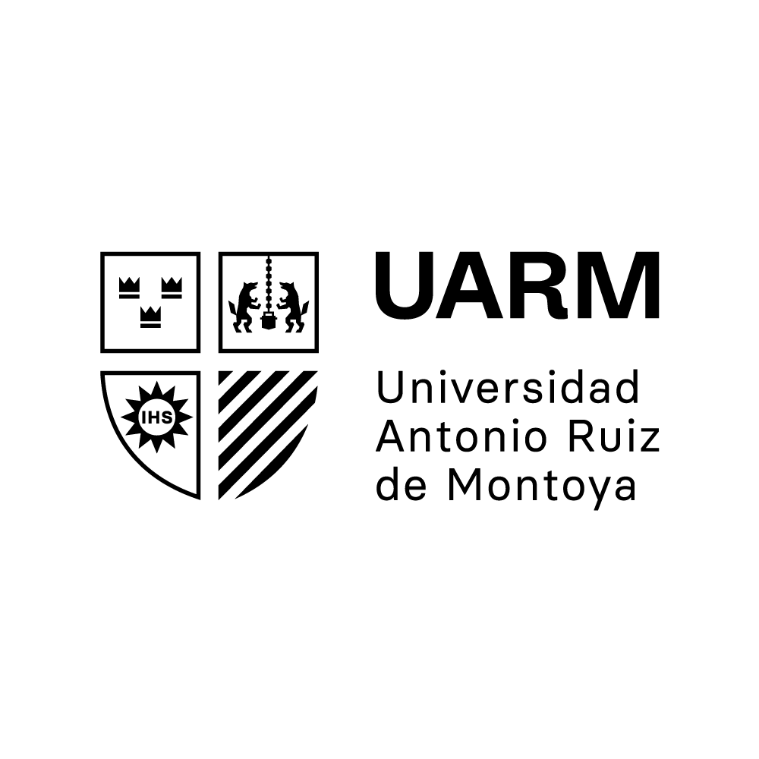 TÍTULO DEL TRABAJOTrabajo de Investigación para optar al Grado Académico de Bachiller en….NOMBRES APELLIDO 1 APELLIDO 2 AsesorNombres Apellido 1 Apellido2Lima – PerúNombre del Mes de 202….UNIVERSIDAD ANTONIO RUIZ DE MONTOYA Escuela de PosgradoTÍTULO DEL TRABAJOTrabajo de Investigación para optar el Grado Académico de Maestro en….Con mención en……………….NOMBRES APELLIDO 1 APELLIDO 2Presidente: Nombre Apellido 1 Apellido2Asesor: Nombre Apellido 1 Apellido2Lector 1: Nombre Apellido 1 Apellido2Lector 2: Nombre Apellido 1 Apellido2Lima – PerúNombre del Mes de 202….UNIVERSIDAD ANTONIO RUIZ DE MONTOYA Facultad de…………………………….TÍTULO DEL TRABAJOTrabajo Académico para optar el Título de Segunda Especialidad Profesional Con mención en……………….Presenta el (la) Bachiller……………………NOMBRES APELLIDO 1 APELLIDO 2 AsesorNombre Apellido 1 Apellido2Lima – PerúNombre del Mes de 201…UNIVERSIDAD ANTONIO RUIZ DE MONTOYA Facultad de…………………………….TÍTULO DEL TRABAJOTrabajo de Suficiencia Profesional para optar al Título Profesional de Licenciado en……..Presenta el (la) Bachiller……………………NOMBRES APELLIDO 1 APELLIDO 2 Presidente: Nombre Apellido 1 Apellido2Asesor: Nombre Apellido 1 Apellido2Lector 1: Nombre Apellido 1 Apellido2Lima – PerúNombre del mes de 202…..UNIVERSIDAD ANTONIO RUIZ DE MONTOYA Facultad de…………………………….TÍTULO DE LA TESISTesis para optar al Título Profesional de Licenciado(a) en…Presenta el (la) Bachiller……………………NOMBRES APELLIDO 1 APELLIDO 2 Presidente: Nombre Apellido 1 Apellido2Asesor: Nombre Apellido 1 Apellido2Lector: Nombre Apellido 1 Apellido2Lima – PerúNombre del Mes de 201…UNIVERSIDAD ANTONIO RUIZ DE MONTOYA Escuela de PosgradoTÍTULO DE LA TESISTesis para optar al Grado Académico de Maestro en….Con mención en……………….NOMBRES APELLIDO 1 APELLIDO 2 Presidente: Nombre Apellido 1 Apellido2Asesor: Nombre Apellido 1 Apellido2Lector 1: Nombre Apellido 1 Apellido2Lector 2: Nombre Apellido 1 Apellido2Lima – PerúNombre del Mes de 202…INFORME DE ORIGINALIDADSres. CONSEJEROSPte.De nuestra consideración:Por la presente nos dirigimos a Ustedes para saludarlos e informar al Consejo Universitario sobre el producto académico elaborado por APELLIDOS Nombres*, quien solicita la obtención de su grado académico de bachiller/ maestro/título profesional a través de la sustentación de una/un nombre del producto académico.El producto académico elaborado tiene como título “nombre de la investigación en altas y bajas…………………………………………………………………………………………….........................................………………………………………………………..……………………………………………………..……………………………………………………………………………………………………………………....”Por tanto, en nuestra condición de Asesor de producto académico y de integrante de la Comisión de Grados y Títulos de …. /Comisión de Grados Académicos   respectivamente, declaramos que el producto académico de …nombre del graduando o titulando ha sido examinado con el programa antiplagio Turnitin para identificar su nivel de coincidencias. El resultado que arroja el programa es de …% de similitud, el cual proviene de fuentes de información que han sido debidamente citadas o reconocidas utilizando las normas del sistema APA. Sin otro particular, quedo de ustedes.Firmado en Lima, el…….. del mes de……..……….. de …….Atentamente,*Conforme a lo establecido en el documento de identidadEPÍGRAFEDesarrollo del contenido del epígrafe (máximo 100 palabras)

DEDICATORIA Desarrollo del contenido de la dedicatoria (máximo 100 palabras).
AGRADECIMIENTODesarrollo del contenido (máximo 100 palabras)……..RESUMEN Desarrollo del contenido ………………………………………….....................................Palabras clave: palabra 1, palabra 2,…. ABSTRACTDesarrollo del contenido ………………………………………………………………Keywords: Word 1, Word 2,………………………TABLA DE CONTENIDOSINTRODUCCIÓN………………………………………………….…………………. 12 CAPÍTULO I: TÍTULO DEL CAPÍTULO………………………................................. 13 1.1. Segundo nivel………………………….………………….…………………..…... 13 1.1.1. Tercer nivel……………………………….…………………………………….. 	131.2. Segundo nivel………………..……………………….…………………………… 13 1.3. Segundo nivel……..……………………………………………………………… 	13 CAPÍTULO II: TÍTULO DEL CAPÍTULO………………………………………….... 14 2.1. Segundo nivel………………….…………………………………………………..	14 2.2. Segundo nivel……………………………………………………………………...	14 2.2.1. Tercer nivel………………………………………………………………………	14 2.3. Segundo nivel…………………………………..………………………………….	14CAPÍTULO III: TÍTULO DEL CAPÍTULO……….……………………………….….15 3.1. Segundo nivel…………………………………………….………………………..	15 3.2. Segundo nivel……………………………………………………………………...	153.3. Segundo nivel…..………………………………………………………………… 	143.3.1. Tercer nivel………………………………………………………………………	15 Conclusiones…………………………………………………………………………... 	19 Recomendaciones……………………………………………………………………....	19 Bibliografía………………………………………………………………………….….	23 Anexos………………………………………………………………………………….	21 ÍNDICE DE TABLASTabla 3.1: Título de la tabla..........................................................................................15ÍNDICE DE FIGURASFigura 3.1: Título de la figura.......................................................................................... 17 HOJA EN BLANCOINTRODUCCIÓNDesarrollo del contenido ………………………………………………………………….CAPÍTULO I: TÍTULO DEL CAPÍTULOPárrafo aclaratorio (2 enter para inicio del párrafo) (2 enter para inicio del nivel) 1.1. Segundo nivel Desarrollo del párrafo (1 enter  de separación entre nivel y párrafo)1.1.1. Tercer nivel Desarrollo del párrafo (1 enter  de separación entre nivel y párrafo)a. Viñeta 1 (1 enter  de separación entre  párrafo y viñeta)Desarrollo del párrafo (1 enter separación entre párrafo y viñeta)División de viñeta (1 enter  de separación entre párrafo y  división de viñeta)Desarrollo del párrafo (1 enter  de separación entre división de viñeta y párrafo)(2 enter para inicio del otro nivel) 1.2. Segundo nivel Desarrollo del párrafo (1 enter  de separación entre nivel e  inicio de párrafo)(2 enter para inicio del otro nivel) 1.3. Segundo nivel Desarrollo del párrafo (1 enter  de separación entre nivel e  inicio de párrafo)CAPÍTULO II: TÍTULO DEL CAPÍTULOPárrafo aclaratorio (2 enter para inicio del párrafo) (2 enter para inicio del nivel) 2.1. Segundo nivel Desarrollo del párrafo (1 enter  de separación entre nivel y párrafo)2.1.1. Tercer nivel Desarrollo del párrafo (1 enter  de separación entre nivel e  inicio de párrafo)a. Viñeta 1 (1 enter  de separación entre desarrollo de párrafo y viñeta)Desarrollo del párrafo (1 enter separación entre viñeta y división de viñeta)División de viñeta (1 enter  de separación entre párrafo y  división de viñeta)Desarrollo del párrafo (1 enter  de separación entre división de viñeta)(2 enter para inicio del otro nivel) 2.2. Segundo nivel Desarrollo del párrafo (1 enter  de separación entre nivel e  inicio de párrafo)(2 enter para inicio del otro nivel) 2.3. Tercer nivel Desarrollo del párrafo (1 enter  de separación entre nivel e  inicio de párrafo)CAPÍTULO III: TÍTULO DEL CAPÍTULOPárrafo aclaratorio (2 enter para inicio del párrafo) (2 enter para inicio del nivel) 3.1. Segundo nivel Desarrollo del párrafo (1 enter  de separación entre nivel y párrafo)3.1.1. Tercer nivel Desarrollo del párrafo (1 enter  de separación entre nivel y párrafo)a. Viñeta 1 (1 enter  de separación entre  párrafo y viñeta)Desarrollo del párrafo (1 enter separación entre párrafo y viñeta)División de viñeta (1 enter  de separación entre párrafo y  división de viñeta)Desarrollo del párrafo (1 enter  de separación entre división de viñeta y párrafo)(2 enter para inicio del otro nivel) 3.2. Segundo nivel Desarrollo del párrafo (1 enter  de separación entre nivel e  inicio de párrafo)(2 enter para inicio del otro nivel) 3.3. Segundo nivel Desarrollo del párrafo (1 enter  de separación entre nivel e  inicio de párrafo)a. Viñeta 1 (1 enter  de separación entre  párrafo y viñeta)Desarrollo del párrafo (1 enter separación entre párrafo y viñeta)b. Viñeta 2 (1 enter  de separación entre  párrafo y viñeta)División de viñeta (1 enter  de separación entre viñeta y  división de viñeta)Desarrollo del párrafo (1 enter  de separación entre división de viñeta y párrafo)CONCLUSIONESPárrafo aclaratorio (2 enter para inicio del párrafo) (2 enter para inicio de conclusiones) Primera conclusión (1 enter para inicio de siguiente conclusión)Segunda conclusión(1 enter para inicio de siguiente conclusión)Tercera conclusión (1 enter para inicio de siguiente conclusión)Cuarta conclusión (1 enter para inicio de siguiente conclusión)RECOMENDACIONESPárrafo aclaratorio (2 enter para inicio del párrafo) (2 enter para inicio de conclusiones) Primera recomendación (1 enter para inicio de siguiente conclusión)Segunda recomendación (1 enter para inicio de siguiente conclusión)Tercera recomendación (1 enter para inicio de siguiente conclusión)Cuarta recomendación (1 enter para inicio de siguiente conclusión)REFERENCIAS BIBLIOGRÁFICAS(Se colocan en orden alfabético)Apellido(s), N. (Año). Título del libro en cursiva (edición). Ciudad: Editorial(Justificado, con sangría francesa 1 cm)Utilizar el estilo de citación de la Normas APA 2017 – 6ta (sexta) edición(Times New Roman, 20 pt.)ANEXOS(Times New Roman, 14 pt., empezar a 5 enter del margen - 5ta fila)ANEXO N° 1: TÍTULO DEL ANEXODesarrollo del contenido. (Times New Roman, 12 pt.)CARÁTULATRABAJO / TESISGRADO / TÍTULOCarátula N° 1Trabajo de investigaciónGrado Académico de BachillerCarátula N° 2Trabajo de investigaciónGrado Académico de MaestroCarátula N° 3Trabajo académicoSegunda Especialidad ProfesionalCarátula N° 4Trabajo de suficiencia profesionalTítulo ProfesionalCarátula N° 5TesisTítulo Profesional Carátula N° 6TesisGrado Académico de MaestroGrado Académico de BachillerTítulos ProfesionalesGrados Académicos de MaestroN°PROGRAMAS DENOMINACIÓN DEL GRADO ACADÉMICODENOMINACIÓN DEL TÍTULO PROFESIONAL1FilosofíaBachiller en FilosofíaTítulo Profesional de Licenciado en Filosofía2Educación InicialBachiller en EducaciónTítulo Profesional de Licenciado en Educación Inicial3Educación Inicial Intercultural BilingüeBachiller en EducaciónTítulo Profesional de Licenciado en Educación Inicial Intercultural Bilingüe4Educación PrimariaBachiller en EducaciónTítulo Profesional de Licenciado en Educación Primaria5Educación Primaria Intercultural BilingüeBachiller en EducaciónTítulo Profesional de Licenciado en Educación Primaria Intercultural Bilingüe6Educación Secundaria con especialidad en Filosofía y Ciencias Histórico SocialesBachiller en EducaciónTítulo Profesional de Licenciado en Educación Secundaria con especialidad en Filosofía y Ciencias Histórico Sociales7Educación Secundaria con especialidad en Lengua y LiteraturaBachiller en EducaciónTítulo Profesional de Licenciado en Educación Secundaria con especialidad en Lengua y Literatura8Educación Secundaria con especialidad en Ciencia, Tecnología y AmbienteBachiller en EducaciónTítulo Profesional de Licenciado en Educación Secundaria con especialidaden Ciencia, Tecnología y Ambiente9Educación Secundaria con especialidad en MatemáticaBachiller en EducaciónTítulo Profesional de Licenciado en Educación Secundaria con especialidad en Matemática10Educación Secundaria con especialidad en InglésBachiller en EducaciónTítulo Profesional de Licenciado en Educación Secundaria con especialidad en Inglés11Educación Secundaria con especialidad en ReligiónBachiller en EducaciónTítulo Profesional de Licenciado en Educación Secundaria con especialidad en Religión12PeriodismoBachiller en PeriodismoTítulo Profesional de Licenciado en Periodismo13PsicologíaBachiller en PsicologíaTítulo Profesional de Licenciado en Psicología14Ciencia PolíticaBachiller en Ciencia PolíticaTítulo Profesional de Licenciado en Ciencia Política15Turismo SostenibleBachiller en TurismoTítulo Profesional de Licenciado en Turismo Sostenible16DerechoBachiller en DerechoTítulo Profesional de Abogado17Economía y Gestión AmbientalBachiller en Economía y Gestión AmbientalTítulo Profesional de Licenciado en Economía y Gestión Ambiental18Ingeniería IndustrialBachiller en Ingeniería IndustrialTítulo Profesional de Ingeniero Industrial19AdministraciónBachiller en AdministraciónTítulo Profesional de Licenciado en AdministraciónN°PROGRAMAS GRADO ACADÉMICO DENOMINACIÓN DEL GRADO ACADÉMICO20Maestría en Educación con Mención en Docencia UniversitariaMaestroMaestro en Educación con mención en Docencia Universitaria21Maestría en Educación con mención en Gestión de Instituciones EducativasMaestroMaestro en Educación con mención en Gestión de Instituciones Educativas22Maestría en Neurociencia y EducaciónMaestroMaestro en Neurociencia y Educación23Maestría en Ciencia Política con mención en Gerencia PúblicaMaestroMaestro en Ciencia Política con mención en Gerencia Pública24Maestría en ConsejeríaMaestroMaestro en Consejería25Maestría en Educación con mención en Inclusión y Atención a la DiversidadMaestroMaestro en Educación con mención en Inclusión y Atención a la Diversidad26Maestría en Filosofía con mención Ética y PolíticaMaestroMaestro en Filosofía con mención Ética y Política27Maestría en BioéticaMaestroMaestro en Bioética28Maestría en Ciencias Sociales con mención en Interculturalidad, Educación y CiudadaníaMaestroMaestro en Ciencias Sociales con mención en Interculturalidad, Educación y Ciudadanía29Maestría en Ciencia Política con mención en Instituciones Políticas y Procesos ElectoralesMaestroMaestro en Ciencia Política con mención en Instituciones Políticas y Procesos Electorales30Maestría en educaciónCon mención en políticasEducativas y gestión públicaMaestroMaestro en Educación con mención en Políticas Educativas y GestiónPública31Maestría en creación Artística Interdisciplinaria MaestroMaestro en creación Artística InterdisciplinariaNombre completo del asesorNombre completoAsesorPresidente/Secretario de la Comisión